There are many national health observance days, weeks, or months. Observances can be used as opportunities to promote health messages, programs, and policies.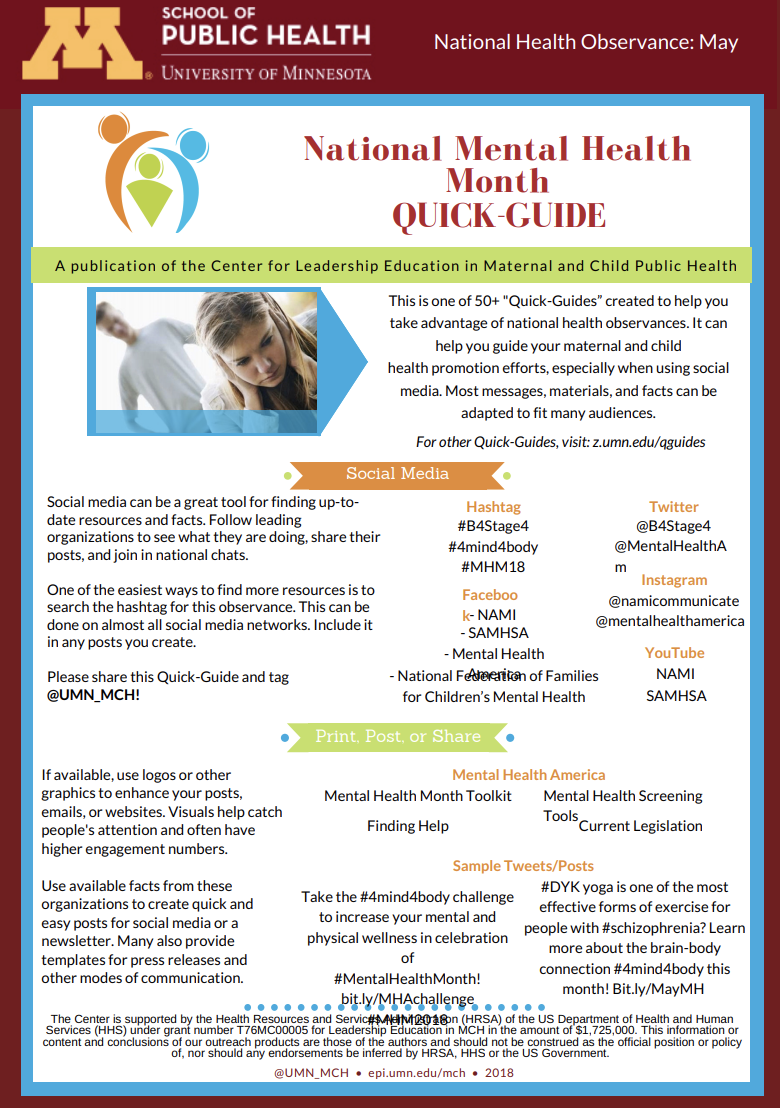 Our 50+ “Quick-Guides” were created to help you take advantage of national health observances. They can help you guide your health promotion efforts, especially when using social media. Most messages, materials, and facts can be adapted to fit many audiences. Check out our video tutorial to review the Quick-Guides sections and learn how to use the Quick-Guides: z.umn.edu/qguides. January:National Stalking Awareness Month National Drug Facts Week Cervical Health Awareness MonthFolic Acid Awareness Week Birth Defects Prevention Month February:American Heart Health Month National Eating Disorders Awareness WeekTeen Dating Violence Awareness Month March:National Youth Violence Prevention Week National School Breakfast Week National Nutrition Month April:STI Awareness Month Sexual Assault Awareness & Prevention Month Minority Health Month Autism Awareness Month Every Kid Healthy Week  Distracted Driving Awareness Month Alcohol Awareness Month May:Walk to School, Bike to School Day National Teen Pregnancy Prevention MonthHealthy & Safe Swimming Week 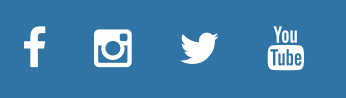 National Mental Health Month National Healthy Vision Month Preeclampsia Awareness Month National Hepatitis Awareness Month June:National Safety Month August:National Immunizations Awareness Month National Breastfeeding Month September:National Suicide Prevention Month Fruits & Veggies—More Matters Month Ovarian Cancer Awareness Month Sickle Cell Disease Awareness Month October:National Bullying Prevention Month November:National Diabetes Awareness Month December:World AIDS Day Contact InformationThe Center for Leadership Education in Maternal & Child Public HealthEmail: mch@umn.eduWeb:  www.epi.umn.edu/mch